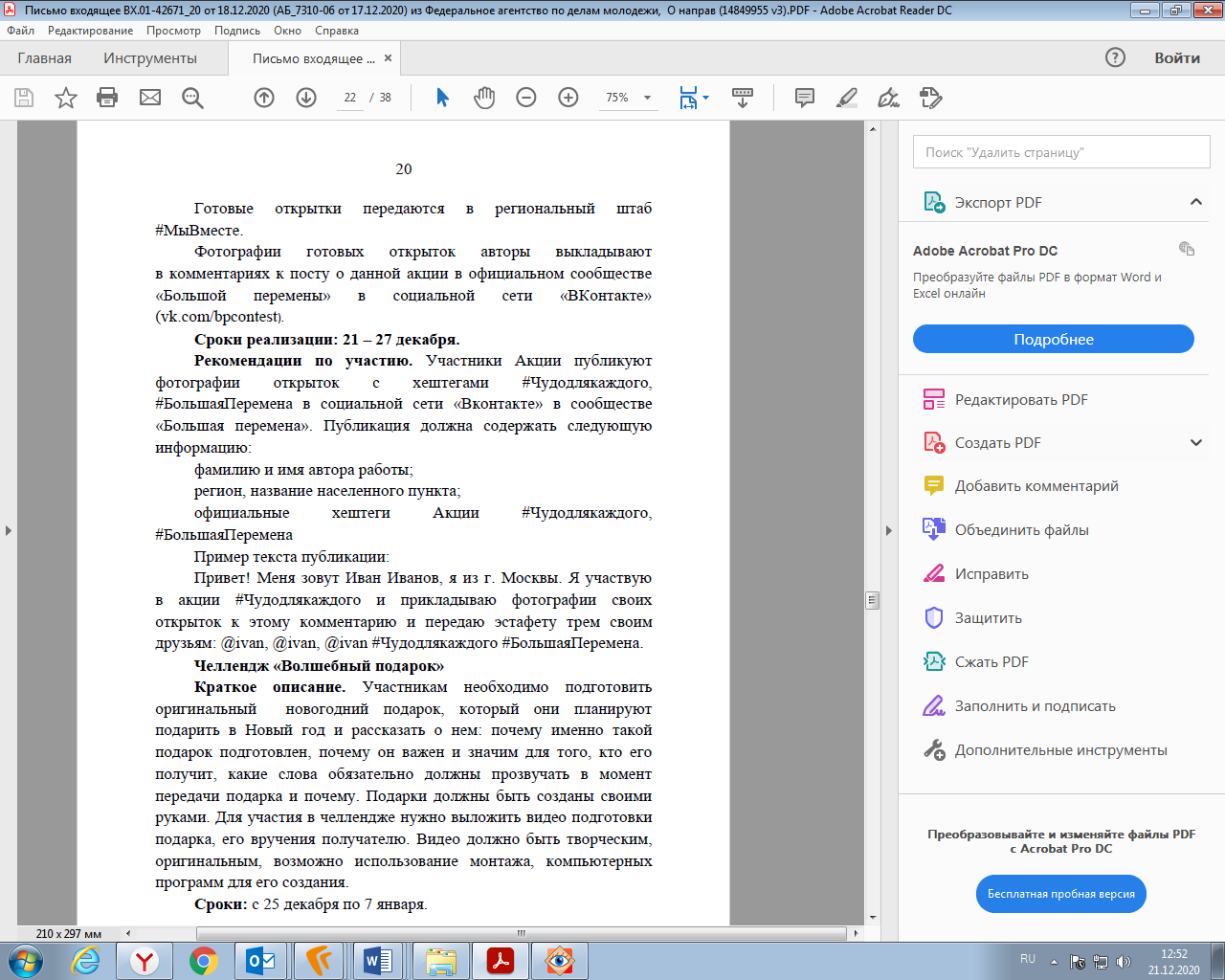 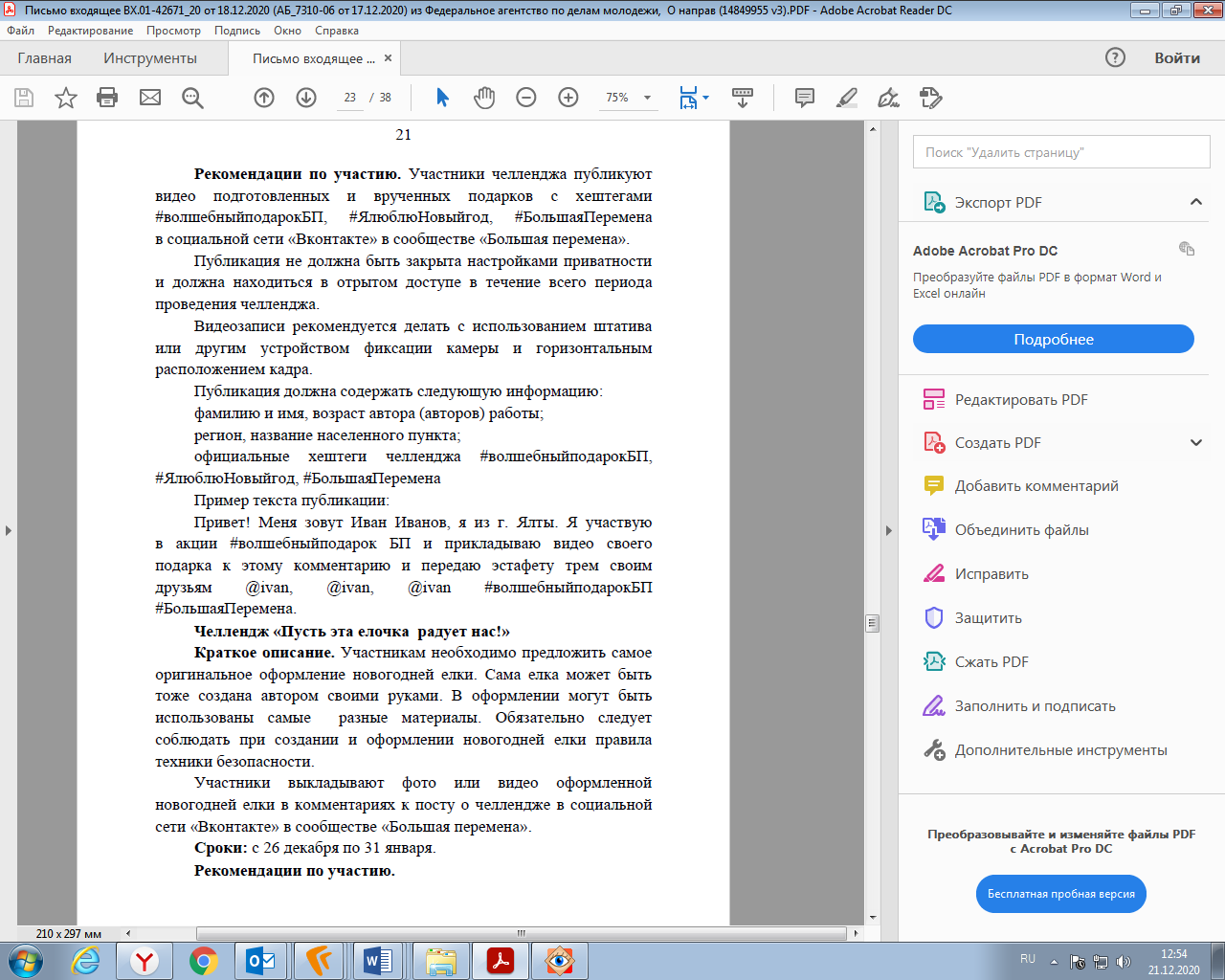 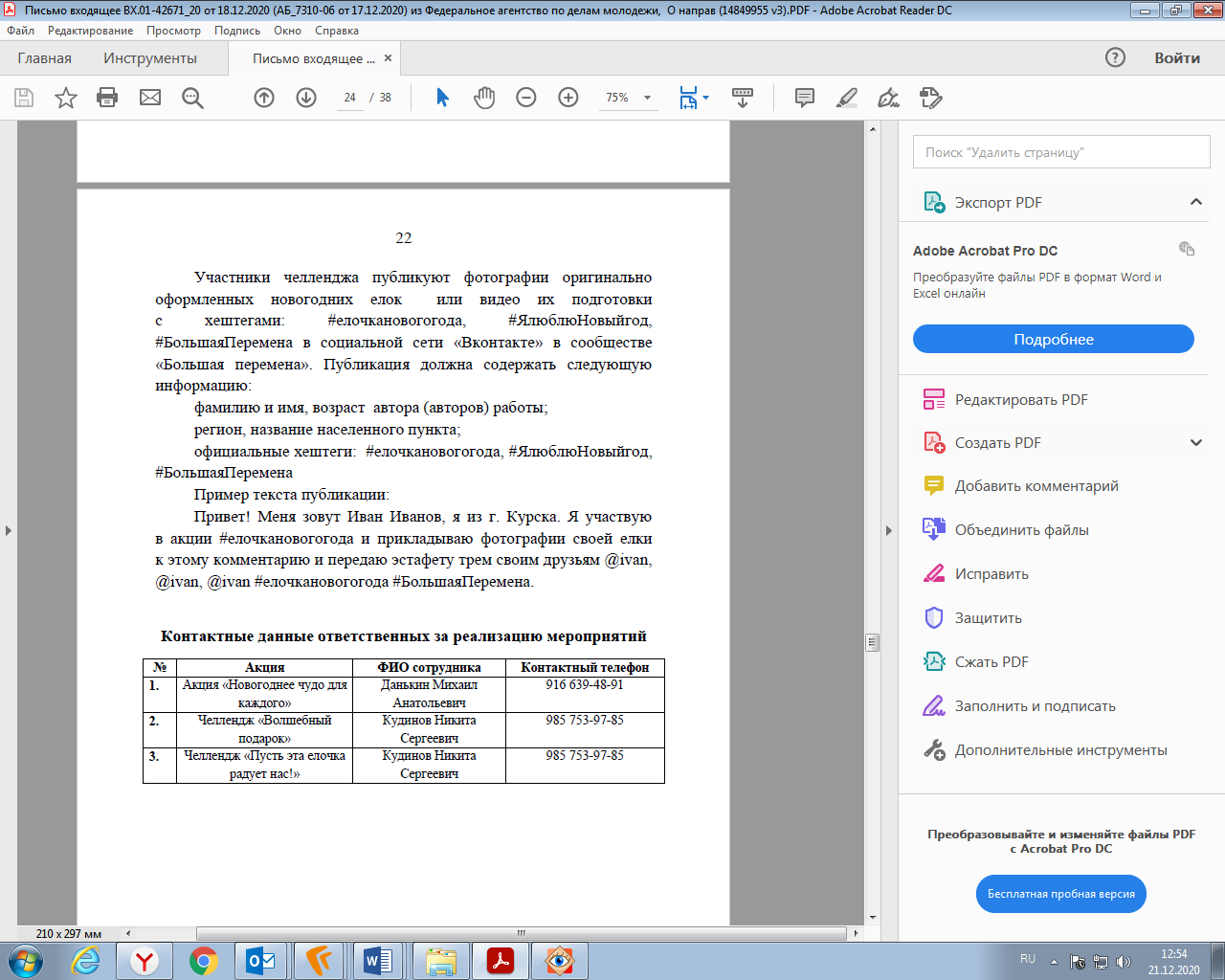 Публиковать видео или фото можно в ВК или на сайте «Большая перемена»